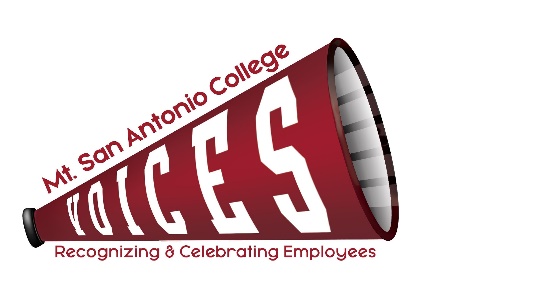 VOICESVOICESVOICESVOICESLoralyn Isomura – Appointed by CSEA 262Vacant – Appointed by Faculty AssociationReyna Casas – Appointed by Classified Senate Ruben Flores – Appointed by CSEA 651(Co-chair)Lianne Greenlee – POD DirectorMelissa Cone – Appointed by Confidentials (Co-chair)Vacant – Appointed by Academic SenateDesiree Marquez – Appointed by Management SteeringJulie Laverty – Appointed by the PresidentGuest: ITEM DISCUSSIONOUTCOMEMinutesReview September minutesMinutes approved by acclamation. Way to Go, Joe!Outstanding items for current recipient, Student Health Services Next steps for December 2021 recipient Newsroom Article posted:  https://www.mtsac.edu/newsroom/announcements/posts/waytogo_health_services.htmlNeed to reach out to Health Services to see if they would like to nominate the next recipient. Shout OutFall Shout Out DateMessage ContentWill be sent out the week of Thanksgiving.2020-21 Goals Check-inCommittee website up-to-dateMinutesShout-Out Recipients Review committee goals2021 College Champion Recipients Will discuss at the next meeting. Annual Review of Purpose and Function and goalsReview and Update (due November 5)Updates were made and will be sent to Brigitte Hebert for PAC’s review. Halloween Event Planning for event Next steps Virtual event with contest as in prior year for 6 various categories.Gift cards were donated from various individuals and CSEA 262 and 651 as well as Faculty Association for winners.  End of Year VOICES EmailEmail Announcement congratulating all employees recognized throughout the year: Shout OutsWay to Go JoeCollege Champion Award Recipients and NomineesDiscuss at the next meeting.Committee MembershipCurrent vacancies and follow-up with constituent groups for replacements No update. 2021-22 Meeting Dates & TimesConfirmed 2nd Tuesday of each month, 12:30-1:30pmOutlook invites sent to committeeNext MeetingTENTATIVELY: Tuesday, November 9, 2021 – 12:30-1:30 pm – Zoom Meeting TENTATIVELY: Tuesday, November 9, 2021 – 12:30-1:30 pm – Zoom Meeting TOPICS FOR FUTURE MEETINGSTOPICS FOR FUTURE MEETINGSWebsiteRepositoryAward listing – descriptions of each award to be addedUse of Mt. SAC Social Media, Marquee, and tv screens across campus as additional outreach Night Shift Thank You’s - once we are back on campus